Lo studente per il conseguimento del titolo di laurea deve assolvere 180 CFUTEMPISTICA PER LA PRESENTAZIONE DELLA TESI PER CORSO DI LAUREAdomanda per la seduta di laureaRICHIESTA CORREDATA DAI documenti: da consegnare in Segreteria  STUDENTI ALMENO 21 (VENTUNO) GIORNI PRIMA DELLA SEDUTA DI LAUREAAttività Didattiche - Anno di Corso 1CodiceDescrizionePesoTipo insegnamentoA000769BIOCHIMICA DELLO SPORT8ObbligatorioPS00539C.I. ANATOMIA UMANA12ObbligatorioPS00536C.I. BASI DELLE ATTIVITÀ MOTORIE E SPORTIVE12ObbligatorioC.I. GIOCHI SPORTIVI12ObbligatorioPS00555C.I. INFORMATICA E BIOMECCANICA DELLO SPORT9ObbligatorioPS00552C.I. SOCIOLOGIA DELLO SPORT9Obbligatorio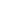 Attività Didattiche - Anno di Corso 2CodiceDescrizionePesoTipo insegnamentoPS00579ATTIVITÀ FORMATIVE A SCELTA DELLO STUDENTE – II SEMESTRE6OpzionalePS00580ATTIVITÀ SEMINARIALI E FORMATIVE – II SEMESTRE3OpzionalePS00572C.I. ATTIVITÀ MOTORIA DELL'ETÀ EVOLUTIVA E ANZIANA8ObbligatorioPS00575C.I. ATTIVITÀ MOTORIA SPORTIVA DEL TEMPO LIBERO11ObbligatorioPS00558C.I. FISIOLOGIA UMANA E DELLO SPORT10ObbligatorioPS00569C.I. IGIENE E STATISTICA DELLO SPORT4ObbligatorioPS00564C.I. PSICOPEDAGOGIA8ObbligatorioA000775C.I. SPORT INDIVIDUALI E DI SQUADRA12ObbligatorioAttività Didattiche - Anno di Corso 3CodiceDescrizionePesoTipo insegnamentoPS00599ATTIVITÀ  DI TIROCINIO – II SEMESTRE3 CFU 75 oreOpzionalePS00598ATTIVITÀ FORMATIVE A SCELTA DELLO STUDENTE – II SEMESTRE6OpzionalePS00591C.I. ATTIVITÀ MOTORIA PREVENTIVA ADATTATA10ObbligatorioPS00584C.I. FONDAMENTI DI ECONOMIA E DIRITTO DELLO SPORT11ObbligatorioPS00594C.I. LINGUA STRANIERA: INGLESE4ObbligatorioPS00544C.I. SCIENZE MEDICHE APPLICATE ALLO SPORT12ObbligatorioPS00597SPORT NATATORI5Obbligatorio04272LINGUA INGLESE ( 2 CFU )2Prova finale07376PROVA FINALE3Prova finaleASSEGNAZIONE TITOLO TESI LAUREE TRIENNALIASSEGNAZIONE TITOLO TESI LAUREE TRIENNALIASSEGNAZIONE TITOLO TESI LAUREE TRIENNALIDenominazione del Corso di Laurea Richiesta assegnazione Tesi Compilativa Richiesta assegnazione Tesi SperimentaleScienze motorieAlmeno 3 mesi prima della seduta di LaureaAlmeno 6 mesi prima della seduta di Laurea